Zpravodaj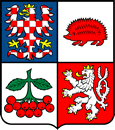 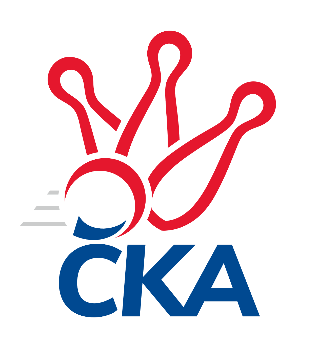 kuželkářského svazu Kraje VysočinaKrajský přebor Vysočina 2023/2024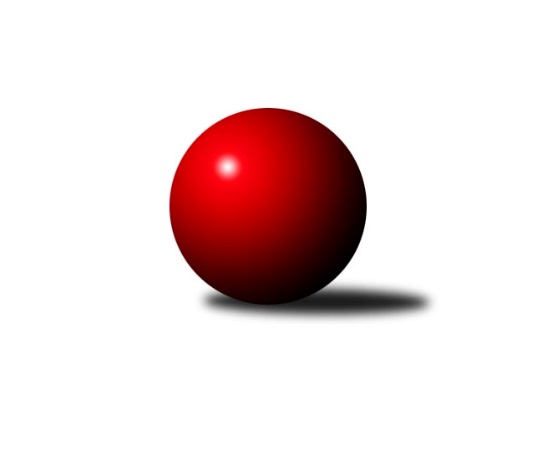 Č.2Ročník 2023/2024	22.9.2023Nejlepšího výkonu v tomto kole: 2634 dosáhlo družstvo: TJ Třebíč CVýsledky 2. kolaSouhrnný přehled výsledků:TJ Sokol Cetoraz 	- KK Jihlava C	7:1	2482:2326	9.0:3.0	22.9.TJ Třebíč C	- TJ BOPO Třebíč B	6:2	2634:2411	9.5:2.5	22.9.TJ Slovan Kamenice nad Lipou C	- TJ Nové Město na Moravě B	5:3	2591:2532	7.0:5.0	22.9.TJ Spartak Pelhřimov B	- TJ Slovan Kamenice nad Lipou B	3:5	2431:2512	5.0:7.0	22.9.Tabulka družstev:	1.	TJ Slovan Kamenice nad Lipou B	2	2	0	0	11.0 : 5.0	14.5 : 9.5	2550	4	2.	TJ Slovan Kamenice nad Lipou C	2	2	0	0	10.0 : 6.0	13.5 : 10.5	2532	4	3.	TJ Sokol Cetoraz	2	1	0	1	10.0 : 6.0	14.5 : 9.5	2447	2	4.	TJ Nové Město na Moravě B	2	1	0	1	9.0 : 7.0	13.0 : 11.0	2489	2	5.	TJ Třebíč C	2	1	0	1	8.0 : 8.0	14.0 : 10.0	2546	2	6.	KK Jihlava C	2	1	0	1	7.0 : 9.0	10.0 : 14.0	2292	2	7.	TJ Spartak Pelhřimov B	1	0	0	1	3.0 : 5.0	5.0 : 7.0	2431	0	8.	TJ Spartak Pelhřimov C	1	0	0	1	2.0 : 6.0	4.0 : 8.0	2319	0	9.	TJ BOPO Třebíč B	2	0	0	2	4.0 : 12.0	7.5 : 16.5	2280	0Podrobné výsledky kola:	TJ Sokol Cetoraz 	2482	7:1	2326	KK Jihlava C	Jan Pošusta ml.	 	 217 	 171 		388 	1:1	 407 		213 	 194		Šárka Vacková	Radek Čejka	 	 206 	 221 		427 	2:0	 370 		189 	 181		Štepán Zolman	Jan Pošusta	 	 207 	 183 		390 	1:1	 367 		172 	 195		Tomáš Dejmek	Vladimír Berka	 	 206 	 185 		391 	1:1	 387 		186 	 201		Luboš Strnad	František Novotný	 	 200 	 243 		443 	2:0	 380 		180 	 200		Radana Krausová	Josef Melich	 	 217 	 226 		443 	2:0	 415 		203 	 212		Jaroslav Nedomarozhodčí: Radek ČejkaNejlepšího výkonu v tomto utkání: 443 kuželek dosáhli: František Novotný, Josef Melich	TJ Třebíč C	2634	6:2	2411	TJ BOPO Třebíč B	Milan Lenz	 	 233 	 205 		438 	2:0	 403 		222 	 181		Jiří Zeman	Milan Gregorovič	 	 228 	 261 		489 	2:0	 401 		213 	 188		Valerie Štarková	Martin Michal	 	 144 	 203 		347 	1:1	 390 		193 	 197		Ladislav Štark	Vladimír Kantor	 	 212 	 222 		434 	1:1	 440 		225 	 215		Markéta Zemanová	Jaroslav Kasáček	 	 206 	 247 		453 	1.5:0.5	 407 		206 	 201		Daniel Malý	Pavel Kohout	 	 238 	 235 		473 	2:0	 370 		161 	 209		Zdeňka Kolářovározhodčí:  Vedoucí družstevNejlepší výkon utkání: 489 - Milan Gregorovič	TJ Slovan Kamenice nad Lipou C	2591	5:3	2532	TJ Nové Město na Moravě B	František Housa	 	 192 	 225 		417 	1:1	 424 		211 	 213		Michaela Vaníčková	Darja Novotná	 	 211 	 224 		435 	2:0	 406 		199 	 207		Jiří Partl	David Schober st.	 	 222 	 240 		462 	2:0	 395 		205 	 190		Zdeněk Topinka	Pavel Zedník	 	 206 	 216 		422 	0:2	 441 		208 	 233		Roman Svojanovský	Milan Podhradský ml.	 	 235 	 220 		455 	2:0	 397 		189 	 208		Jiří Faldík	Milan Podhradský	 	 199 	 201 		400 	0:2	 469 		237 	 232		Anna Partlovározhodčí: Lukáš DúškaNejlepší výkon utkání: 469 - Anna Partlová	TJ Spartak Pelhřimov B	2431	3:5	2512	TJ Slovan Kamenice nad Lipou B	Lukáš Melichar	 	 187 	 208 		395 	0:2	 424 		208 	 216		Michal Berka	Jaroslav Benda	 	 212 	 245 		457 	2:0	 439 		199 	 240		Václav Rychtařík nejml.	Jana Pliešovská	 	 155 	 211 		366 	0:2	 422 		180 	 242		Filip Schober *1	Eliška Kochová	 	 202 	 178 		380 	0:2	 419 		208 	 211		David Schober ml.	Bohumil Nentvich	 	 204 	 193 		397 	2:0	 374 		188 	 186		David Dúška	Josef Fučík	 	 240 	 196 		436 	1:1	 434 		200 	 234		Jan Škrampalrozhodčí:  Vedoucí družstevstřídání: *1 od 51. hodu Dominik SchoberNejlepší výkon utkání: 457 - Jaroslav BendaPořadí jednotlivců:	jméno hráče	družstvo	celkem	plné	dorážka	chyby	poměr kuž.	Maximum	1.	Pavel Kohout 	TJ Třebíč C	474.50	309.0	165.5	4.5	2/2	(476)	2.	Jaroslav Benda 	TJ Spartak Pelhřimov B	457.00	299.0	158.0	3.0	1/1	(457)	3.	Milan Gregorovič 	TJ Třebíč C	454.00	291.5	162.5	6.0	2/2	(489)	4.	Jan Škrampal 	TJ Slovan Kamenice nad Lipou B	450.00	312.0	138.0	3.5	2/2	(466)	5.	Vladimír Kantor 	TJ Třebíč C	440.00	302.0	138.0	7.5	2/2	(446)	6.	Josef Melich 	TJ Sokol Cetoraz 	439.00	296.0	143.0	6.5	1/1	(443)	7.	Anna Partlová 	TJ Nové Město na Moravě B	436.00	295.0	141.0	4.5	2/2	(469)	8.	Josef Fučík 	TJ Spartak Pelhřimov B	436.00	314.0	122.0	3.0	1/1	(436)	9.	Milan Podhradský  ml.	TJ Slovan Kamenice nad Lipou C	433.50	290.5	143.0	7.0	2/2	(455)	10.	Václav Rychtařík  nejml.	TJ Slovan Kamenice nad Lipou B	430.00	294.0	136.0	7.0	2/2	(439)	11.	Darja Novotná 	TJ Slovan Kamenice nad Lipou C	429.50	291.0	138.5	4.0	2/2	(435)	12.	Jaroslav Kasáček 	TJ Třebíč C	427.00	299.0	128.0	7.0	2/2	(453)	13.	David Schober  ml.	TJ Slovan Kamenice nad Lipou B	424.00	292.5	131.5	5.0	2/2	(429)	14.	Michaela Vaníčková 	TJ Nové Město na Moravě B	423.00	297.0	126.0	10.0	2/2	(424)	15.	Michal Berka 	TJ Slovan Kamenice nad Lipou B	422.50	293.5	129.0	5.0	2/2	(424)	16.	Roman Svojanovský 	TJ Nové Město na Moravě B	422.50	298.0	124.5	4.5	2/2	(441)	17.	Radek Čejka 	TJ Sokol Cetoraz 	420.50	297.0	123.5	3.0	1/1	(427)	18.	Milan Podhradský 	TJ Slovan Kamenice nad Lipou C	415.50	293.5	122.0	8.0	2/2	(431)	19.	František Novotný 	TJ Sokol Cetoraz 	414.00	286.0	128.0	4.5	1/1	(443)	20.	Markéta Zemanová 	TJ BOPO Třebíč B	413.50	284.0	129.5	8.5	2/2	(440)	21.	Milan Lenz 	TJ Třebíč C	412.50	291.0	121.5	14.5	2/2	(438)	22.	František Housa 	TJ Slovan Kamenice nad Lipou C	412.50	293.0	119.5	7.0	2/2	(417)	23.	Pavel Zedník 	TJ Slovan Kamenice nad Lipou C	406.50	282.5	124.0	11.5	2/2	(422)	24.	Lukáš Pitrák 	TJ Spartak Pelhřimov C	405.00	300.0	105.0	8.0	1/1	(405)	25.	Zdeněk Topinka 	TJ Nové Město na Moravě B	404.00	286.0	118.0	6.5	2/2	(413)	26.	Jan Pošusta 	TJ Sokol Cetoraz 	403.50	280.5	123.0	4.5	1/1	(417)	27.	Matouš Šimsa 	TJ Spartak Pelhřimov C	402.00	277.0	125.0	8.0	1/1	(402)	28.	Dušan Macek 	TJ Sokol Cetoraz 	399.00	285.0	114.0	9.0	1/1	(399)	29.	Jiří Faldík 	TJ Nové Město na Moravě B	397.50	281.5	116.0	10.5	2/2	(398)	30.	Daniel Malý 	TJ BOPO Třebíč B	397.50	291.0	106.5	8.5	2/2	(407)	31.	Zdeňka Vytisková 	TJ Spartak Pelhřimov C	397.00	273.0	124.0	10.0	1/1	(397)	32.	Bohumil Nentvich 	TJ Spartak Pelhřimov B	397.00	290.0	107.0	5.0	1/1	(397)	33.	Stanislav Kropáček 	TJ Spartak Pelhřimov C	395.00	269.0	126.0	6.0	1/1	(395)	34.	Lukáš Melichar 	TJ Spartak Pelhřimov B	395.00	286.0	109.0	9.0	1/1	(395)	35.	Tomáš Dejmek 	KK Jihlava C	393.50	271.0	122.5	9.0	2/2	(420)	36.	Vladimír Berka 	TJ Sokol Cetoraz 	391.00	276.0	115.0	6.0	1/1	(391)	37.	Jaroslav Nedoma 	KK Jihlava C	389.00	278.0	111.0	11.5	2/2	(415)	38.	Jan Pošusta  ml.	TJ Sokol Cetoraz 	388.00	282.0	106.0	8.0	1/1	(388)	39.	Eliška Kochová 	TJ Spartak Pelhřimov B	380.00	263.0	117.0	16.0	1/1	(380)	40.	Valerie Štarková 	TJ BOPO Třebíč B	379.50	267.0	112.5	12.5	2/2	(401)	41.	Ladislav Štark 	TJ BOPO Třebíč B	376.00	255.5	120.5	9.0	2/2	(390)	42.	Radana Krausová 	KK Jihlava C	374.00	260.5	113.5	8.5	2/2	(380)	43.	Jana Pliešovská 	TJ Spartak Pelhřimov B	366.00	246.0	120.0	10.0	1/1	(366)	44.	Vojtěch Štursa 	TJ Spartak Pelhřimov C	362.00	277.0	85.0	13.0	1/1	(362)	45.	Václav Brávek 	TJ Sokol Cetoraz 	361.00	257.0	104.0	15.0	1/1	(361)	46.	Tomáš Turek 	TJ Spartak Pelhřimov C	358.00	246.0	112.0	16.0	1/1	(358)	47.	Martin Michal 	TJ Třebíč C	338.00	248.0	90.0	20.5	2/2	(347)		David Schober  st.	TJ Slovan Kamenice nad Lipou C	462.00	320.0	142.0	7.0	1/2	(462)		Petra Schoberová 	TJ Slovan Kamenice nad Lipou B	450.00	292.0	158.0	8.0	1/2	(450)		Šárka Vacková 	KK Jihlava C	407.00	299.0	108.0	10.0	1/2	(407)		Josef Šebek 	TJ Nové Město na Moravě B	406.00	282.0	124.0	5.0	1/2	(406)		Jiří Partl 	TJ Nové Město na Moravě B	406.00	282.0	124.0	5.0	1/2	(406)		Jiří Zeman 	TJ BOPO Třebíč B	403.00	285.0	118.0	12.0	1/2	(403)		Filip Schober 	TJ Slovan Kamenice nad Lipou B	400.00	302.0	98.0	10.0	1/2	(400)		Luboš Strnad 	KK Jihlava C	387.00	273.0	114.0	12.0	1/2	(387)		David Dúška 	TJ Slovan Kamenice nad Lipou B	374.00	272.0	102.0	15.0	1/2	(374)		Vladimír Dvořák 	KK Jihlava C	373.00	286.0	87.0	14.0	1/2	(373)		Zdeňka Kolářová 	TJ BOPO Třebíč B	370.00	272.0	98.0	12.0	1/2	(370)		Štepán Zolman 	KK Jihlava C	370.00	278.0	92.0	17.0	1/2	(370)		Jiří Macko 	KK Jihlava C	368.00	264.0	104.0	9.0	1/2	(368)		Simona Matulová 	KK Jihlava C	365.00	252.0	113.0	13.0	1/2	(365)		Gabriela Malá 	TJ BOPO Třebíč B	337.00	250.0	87.0	12.0	1/2	(337)		Dominika Kočířová 	TJ BOPO Třebíč B	316.00	250.0	66.0	21.0	1/2	(316)Sportovně technické informace:Starty náhradníků:registrační číslo	jméno a příjmení 	datum startu 	družstvo	číslo startu19197	Lukáš Melichar	22.09.2023	TJ Spartak Pelhřimov B	1x26032	Dominik Schober	22.09.2023	TJ Slovan Kamenice nad Lipou B	1x
Hráči dopsaní na soupisku:registrační číslo	jméno a příjmení 	datum startu 	družstvo	27507	Jiří Zeman	22.09.2023	TJ BOPO Třebíč B	27254	Štěpán Zolman	22.09.2023	KK Jihlava C	12503	Jiří Partl	22.09.2023	TJ Nové Město na Moravě B	23104	Jana Pliešovská	22.09.2023	TJ Spartak Pelhřimov B	19492	David Dúška	22.09.2023	TJ Slovan Kamenice nad Lipou B	Program dalšího kola:3. kolo29.9.2023	pá	17:30	TJ Nové Město na Moravě B- KK Jihlava C	29.9.2023	pá	17:30	TJ Sokol Cetoraz - TJ Třebíč C				TJ Slovan Kamenice nad Lipou B- -- volný los --	30.9.2023	so	9:00	TJ BOPO Třebíč B- TJ Spartak Pelhřimov B	Nejlepší šestka kola - absolutněNejlepší šestka kola - absolutněNejlepší šestka kola - absolutněNejlepší šestka kola - absolutněNejlepší šestka kola - dle průměru kuželenNejlepší šestka kola - dle průměru kuželenNejlepší šestka kola - dle průměru kuželenNejlepší šestka kola - dle průměru kuželenNejlepší šestka kola - dle průměru kuželenPočetJménoNázev týmuVýkonPočetJménoNázev týmuPrůměr (%)Výkon1xMilan GregorovičTřebíč C4891xMilan GregorovičTřebíč C112.954892xPavel KohoutTřebíč C4731xFrantišek NovotnýCetoraz 110.864431xAnna PartlováN. Město B4692xJosef MelichCetoraz 110.864431xDavid Schober st.Kamenice C4621xJaroslav BendaPelhřimov B110.184571xJaroslav BendaPelhřimov B4571xAnna PartlováN. Město B109.584691xMilan Podhradský ml.Kamenice C4552xPavel KohoutTřebíč C109.25473